Name ______________________________      Homework    May 1-5Put your initials by each night that your child practiced the following:____Monday		     ____Tuesday   	     	     ____Thursday*Nightly Homework*1.  Read Start Right Reader page.2. Count numbers 1-100. 3. Practice assigned Sight Word list in red reading folder.  Monday: Say each picture.  Put them together and say the new word.Color the pictures that end with the /j/ sound orange and the pictures that end with the /s/ sound blue.  Tuesday: Write each spelling word three times.Thursday:  Add a beginning sound to finish the word.Color the picture and label it.  Write 2 sentences about it.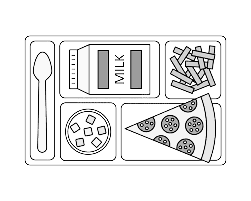 _______________________________________________________________________________________________________________________________________________________________________________________Rice Race Ace and Gem must pick rice for Mom.“Gem, we can race.  I can pick ten bags of rice stems in no time!” said Ace.  The race takes them deep into the rice stems.  They pick rice at a quick pace.  The kids stop to rest.  Ace wipes his face.  “Gem?  Where are we, Gem?”  “Ace, our home is past that huge hill.  We will make it back just fine,” Gem tells him.  Ace and Gem race back home.  “Just in time!” yells Mom.  “Nice job!”  Talk about the story and answer the questions:  Who are the main characters?  What are Ace and Gem racing to do?  Where does the race take them?  Why do the kids stop?  Where is Ace and Gem’s home?  What does Mom say to Ace and Gem?    +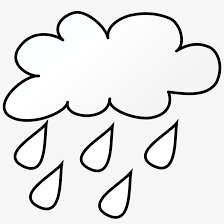 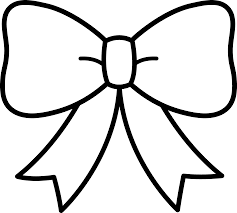 +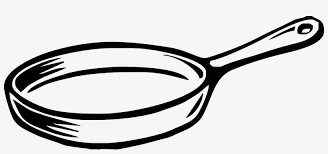 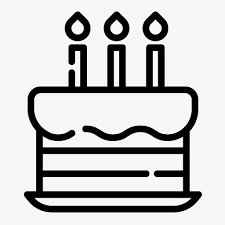 +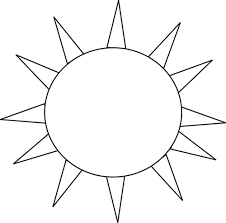 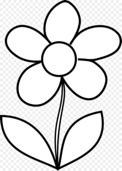 +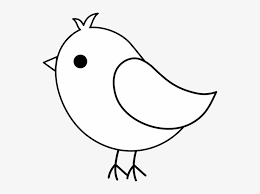 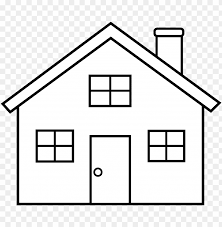 +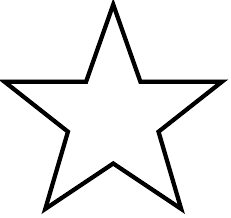 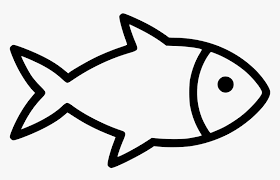 +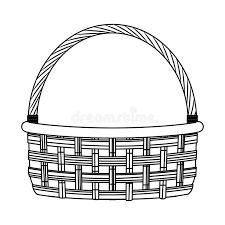 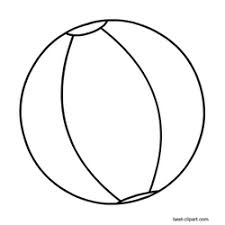 badge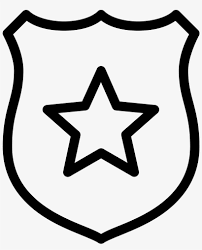 cage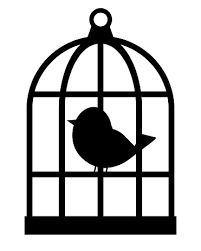 face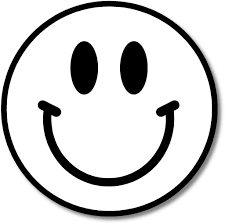 mice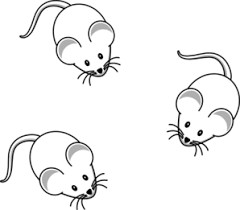 page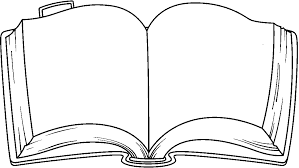 race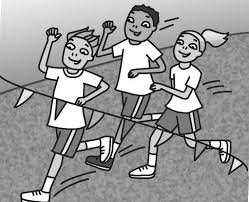 dice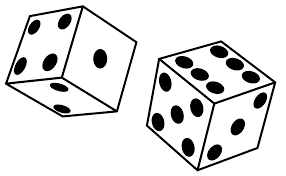 stage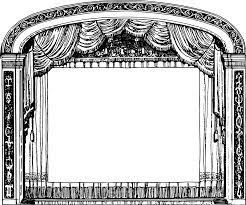 raphadrubcutrotpopjigzigbedset___________________________________________________________________________________________________________________________age___ace___ice___ageWords to Knowmake    time    all     into